Publicado en  el 17/12/2013 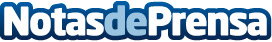 IBM presenta las 5 innovaciones que cambiarán nuestras vidas en los próximos 5 años IBM (NYSE: IBM) ha presentado hoy sus predicciones “5 en 5”, una serie de innovaciones que podrán cambiar la forma en que las personas trabajarán, vivirán e interactuarán en los próximos 5 años. En esta ocasión estas predicciones se han dividido en torno a las siguientes ideas:Datos de contacto:IBMNota de prensa publicada en: https://www.notasdeprensa.es/ibm-presenta-las-5-innovaciones-que-cambiaran_1 Categorias: Informática E-Commerce http://www.notasdeprensa.es